ПАМЯТКА пожилым гражданам о профилактике социальных мошенничествУважаемые жители Смидовичского района! 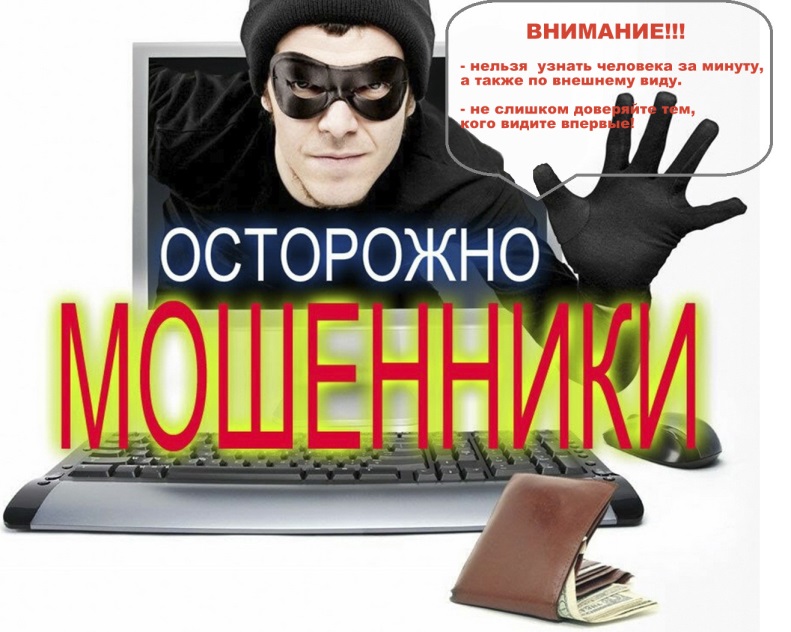 В настоящее время мошенничество является одним из распространенных видов преступлений. Все больше людей становятся жертвами мошенников.Наиболее уязвимыми и наиболее предпочтительными для мошенников являются люди пожилого возраста, а также инвалиды. Пользуясь доверчивостью, преступники, представляясь работниками различных социальных учреждений, благотворительных фондов или жилищно-коммунальных служб, вводят людей в заблуждение и завладевают материальными средствами.Чтобы не стать жертвами мошенников, обращаем Ваше внимание на ситуации, которые должны Вас насторожить.Если социальные работники, слесари, электрики или представители управляющей компании пришли к Вам без вызова, это повод насторожиться! Если Вы не знаете человека в лицо, попросите предъявить его документы или спросите, в какой организации он работает. До того как открыть дверь незнакомцу, позвоните в названную им организацию и уточните, работает ли у них такой человек, и направляли ли его к Вам. Не стесняйтесь – это совершенно нормально! Социальные работники, которым Вы полностью доверяете, могут получать и приносить Вашу пенсию только по выданной Вами доверенности. Выплаты и доставка на дом пенсий и других социальных выплат пенсионерам также осуществляются уполномоченными на это органами и организациями (почта, банк и т.д.).Обращаем внимание, что социальные услуги в форме социального обслуживания на дому предоставляются пожилым людям на основании поданного ими заявления в органы и учреждения социальной защиты населения по месту жительства и договора о предоставлении социальных услуг. За получателем социальных услуг закрепляется социальный работник и устанавливается график посещений. В случае замены социального работника администрация организации социального обслуживания обязана предупредить Вас и сообщить фамилию, имя отчество нового социального работника. ПОМНИТЕ! Неожиданных приходов социальных работников не может быть!Незнакомые люди представляются слесарями, электриками или представителями сферы обслуживания и под предлогом проведения акции бесплатно предлагают провести проверку установленного в квартире оборудования или водопровода. Не верьте! Проверка соответствующими службами проводится только после официального оповещения жителей дома!Внимание: в данной ситуации необходимо быть предельно бдительными и осторожными:Не открывайте дверь незнакомцам!Не впускайте в квартиру посторонних, сотрудников ремонтных служб или представителей ЖЭКа, если Вы их не вызывали!До покупки любой техники или препаратов, особенно дорогостоящих, обязательно
посоветуйтесь с лечащим врачом и родственниками!4. Во всех случаях, когда к Вам пришли незнакомые люди, сообщайте об этом своим родным и близким!